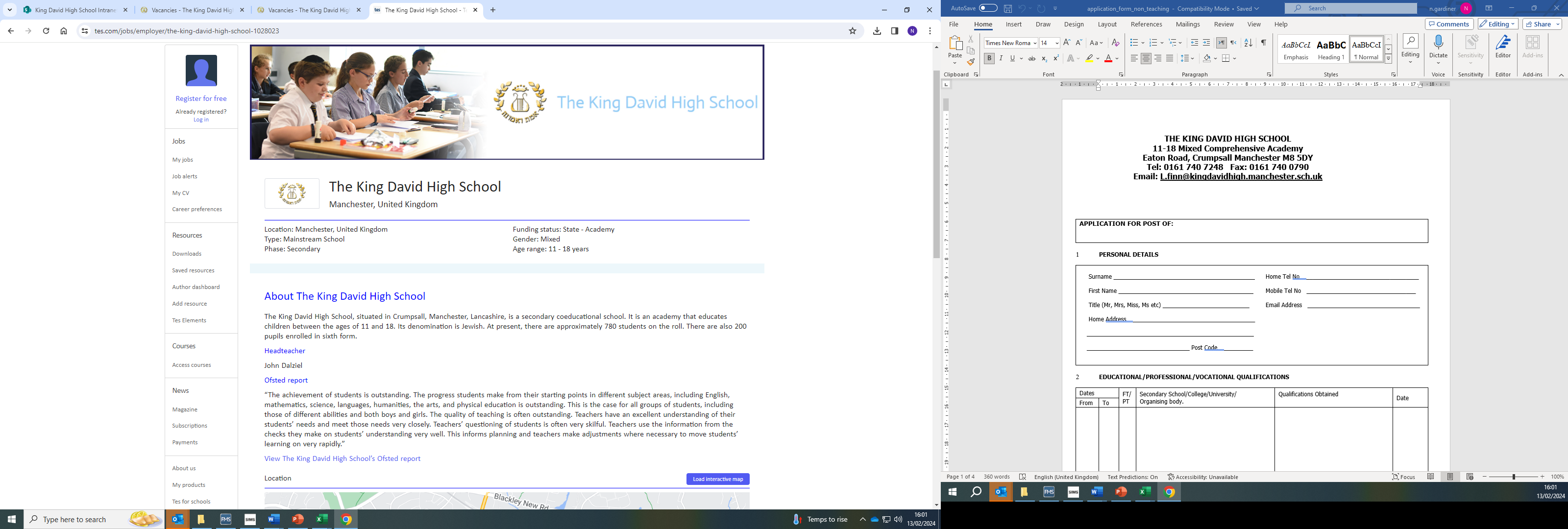 Graduate job opportunitiesJob OverviewWe are delighted to offer a fantastic development opportunity for highly motivated and enthusiastic recent graduates who are looking to experience work and life within an outstanding school environment. You will gain invaluable experience in a busy school, perhaps prior to embarking on a PGCE. Whether or not you choose to pursue a career in education, you will leave King David with many transferable skills to take with you into the future.You will work within departments either supporting lessons, individuals, or groups, help to plan/prepare lessons and assist to create a positive atmosphere.The ideal candidate will be hard-working and enthusiastic, have a high level of emotional intelligence, excellent judgement, and professional ethics. You will be able to perform to a high standard and demonstrate relevant skills.We are committed to safeguarding and promoting the safety and welfare of children. Successful applicants will be subject to an enhanced Disclosure and Barring check. School overviewThe King David High School is a warm and caring school, until recently, consistently ranked amongst the top performing non-selective schools in the country.  Based in Manchester, it is an Academy that educates children from the ages of 11 to 18. Our denomination is Jewish. At present, there are 780 students on roll.  - July 2023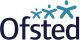 Pupils’ mutual respect, and their willingness to help each other out, underpins the strong feeling of community at The King David High School. Pupils are taught to be optimistic about their futures. They learn how to find solutions to the challenges that they may encounter. Pupils, and students in the sixth form, benefit from a rich, broad curriculum that sets them up well to accomplish their future goals. Pupils enjoy their learning. Most pupils live up to their teachers’ high expectations of achievement and attain strong academic outcomes. Students in the sixth form achieve impressive A-level results.Pupils extend their skills and develop their independence through participating in a wide range of extra-curricular clubs, including orchestra, basketball and athletics. Pupils make an active contribution to the local community.Senior leaders have been instrumental in bringing about considerable change to address the previous weaknesses at this school. Their drive for improvement has been relentless.Key ResponsibilitiesWork within departments supporting lessons and working with individuals and groups.Enhance the student learning experiences, helping them consolidate their understanding and express their thoughts and questions whilst also developing your own skills.Help to develop student talents by challenging them to give their very best in all that they do.Support the department with administration and other tasks as directed by the Deputy Head / Head of Department.Ensure the safeguarding and welfare of the students at all times.Do your best to create and sustain a positive atmosphere where the students can relax and unwind whilst feeling comfortable and secure.Further details are available from the school websitewww.kdhs.org.uk/vacanciesTo explore the role further by visiting the school and talking to key staff please email the address belowadmin@kdhigh.co.ukContract: One-year temporary starting from September 2024 (earlier start is negotiable)Salary: £23,000 with 13 weeks holiday per yearHours: 8.30am to 4pmApplications will be processed on receipt  